Главное управление образования администрации г. Красноярскамуниципальное бюджетное учреждение «Центр психолого-педагогической, медицинской и социальной помощи № 5 «Сознание»(МОУ ЦППМиСП № 5 «Сознание»)660028, г. Красноярск, ул. Новая Заря, 5. тел. (8-391) 243-27-66, тел. (8-391) 244-57-85Уважаемые коллеги!МБУ ЦППМиСП №5 «Сознание» проводит групповую (индивидуальные по отдельному запросу) супервизию для психологов образовательных организаций г. Красноярска с целью оказания профессиональной помощи и поддержки специалистам-психологам в реализации различных направлений психолого-педагогической работы, повышения профессиональной компетентности, а также повышения уровня оказания психологической помощи.Групповая супервизорская сессия проходят в формате тренинга, включающего разбор кейсов обращений к психологу с использованием технологии балинтовской группы. Каждый участник группы может представить свой случай-кейс. Посредством тренинга профессиональных умений психолога «Трудный случай» происходит взаимное обогащение участников группы эффективными психотехнологиями при психологическом анализе конкретных трудных, проблемных, неудачных случаев их профессиональной деятельности и затруднительных ситуаций взаимодействия, а также получение коллегиальной психологической поддержки, профилактирующей профессиональное и эмоциональное выгорание. Систематическая супервизия для специалистов-психологов является обязательным условием оказания качественной психологической помощи, так как является одним из методов повышения квалификации в форме профессионального консультирования и анализа целесообразности и качества используемых практических подходов и методов в работе.Группа является открытой и проводится 1раз в месяц в течение учебного года. Приглашаем на встречу супервизионной группы 11.05.2022 с 9-00 до 11-00, которая состоится в онлайн формате посредством программы Zoom.     Ссылка для входа будет в группе viber «Супервизия» https://invite.viber.com/?g=PEYx82NcSEzZCH_c0w3iE_Ajm--3-BQPОбращаем Ваше внимание, что данное мероприятие предполагает активное участие. Для активного участия и обеспечения безопасности и конфиденциальности всех участников необходимо наличие включенной камеры, микрофона во время всего мероприятия.Для записи на очередную встречу необходимо отправить заявку до 18-00 10.05.2022 на электронную почту: zppmcp5@mailkrsk.ru. В заявке обязательно необходимо указать: ФИО, образовательную организацию, личный номер телефона в федеральном формате и присоединится к группе участников в viber. С уважением, МБУ ЦППМиСП № 5 «Сознание»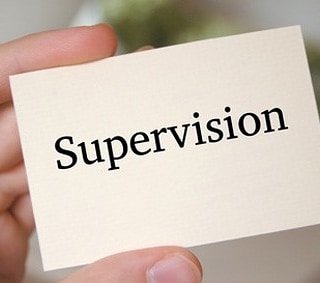 